                                                                 2 группа                                 Воспитатель:  Шинкар Оксана Алексеевна.                          Тема недели :  Мир вокруг нас:   «Путешествие на дачу»                                                   (18.05.2020 -  22.05.2020)Виды транспорта: машина,  автобус, поезд, самолёт; различия внешнего  вида ,особенности структуры (части ), название элементов; обсуждение правил безопасного поведения  в дороге;  повторение названий некоторых предметов одежды, предметы мебели, посуды (для дачи);группировка по 2-3 признакам.                                                 Понедельник  18.05.2020                    Доброе утро!  Уважаемые родители продолжаем дистанционные  занятия с детьми.                                                       Принимаю от Вас обратную связь!Зарядка: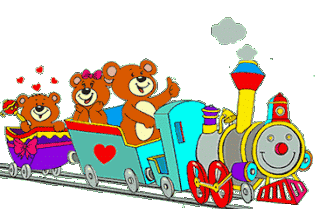 Ребята, мы сегодня отправимся с вами в путешествие!                  
Под весёлый стук колёсМчит по рельсам паровоз:Дым, пуская на лету,Паровоз гудит: ту — ту! (Дети изображают паровозик: ручки, согнутые в локтях, прижаты к туловищу, выполняем круговые движения.)В паровозик прыгнул Зайчик –Он послушный очень мальчик!( изображая зайца, у себя над головой показываем «ушки», идём на носочках, прыгаем)В паровозике ЛисицаПокататься мастерица!(изображая Лисицу, делаем плавные движения руками перед собой, идём по кругу.)И Медведя паровозПокатать с собой повёз!(ставим руки на пояс, ходьба на внешней стороне стопы,)Вот Лошадка прокатилась,Очень сильно загордилась!(держим руки на поясе, ходьба с высоким подниманием колен.) Даже Солнце опустилось,В паровозе поместилось!(делаем маховые движения прямыми руками.)Паровозик постарался,Чтобы каждый покатался!Пустил дым своей трубойИ отправился домой.Мы бежали, чуть дыша,Так подышим, не спеша!(Дети идут не спеша по кругу, делая дыхательные упражнения.) Пальчиковая гимнастика: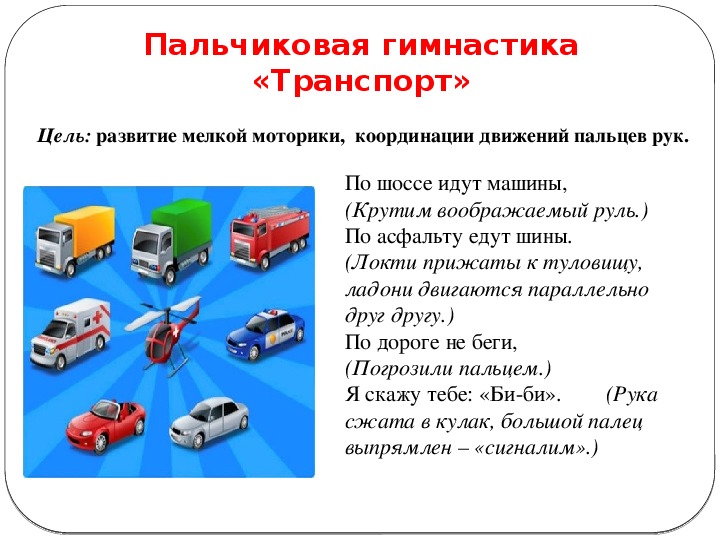 Завтрак:Занятие:   Социализация на тему:          «Путешествие на транспорте»Цель: уточнить и расширить представления детей о транспорте (воздушный, наземный, водный).Образовательные задачи:1. Расширять и закреплять представления о транспорте.2. Упражнять в умении классифицировать транспорт по видам.3. Активизировать словарь детей словами-названиями транспортных средств, частей транспорта, профессий людей, управляющих этими транспортными средствами.4. Продолжать учить детей составлять предложения разных конструкций.Развивающие задачи:1. Развивать зрительное внимание, восприятие, мышление, координацию речи с движением, умение выслушивать ответы друг друга до конца.Ход занятия:Собрались все дети в круг, я твой друг и ты- мой друг,Дружно за руки возьмемся, и друг другу улыбнемся.Ребята сегодня я вас хочу пригласить в путешествие.        Отгадайте загадку.Есть и водный, и воздушный,Тот, что движется по суше,Грузы возит и людей.Что это? Скажи скорей!Дети:   ????          (Транспорт)-Молодцы правильно. Вот и отправимся путешествовать на транспорте -Итак, начнем наше путешествие. Посмотрите что у нас на пути? (дорога)На каком поедем транспорте, если дорога?-На наземном.-Какой наземный транспорт вы знаете?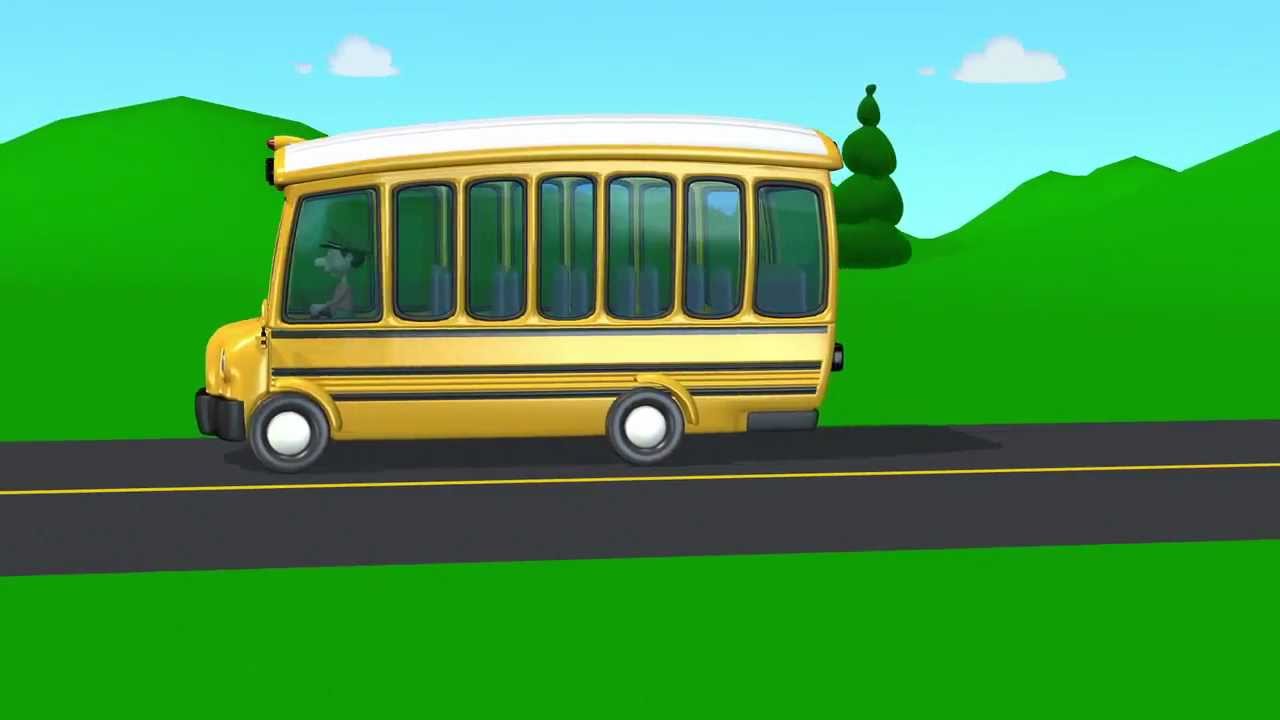 - Мы с вами поедем на автобусе.Перед тем как поехать, давайте расскажем о правилах поведения в транспорте.Дети: Нельзя ездить без взрослых,Нельзя ездить без билета,Нельзя громко разговаривать, кричать, бегать, вылезать в окно, стоять -А кто водит автобус?-ШоферЛогоритмика: "Мы - шоферы".Едем, едем на машине./имитируют движения рулем/Нажимаем на педаль./ногу сгибают, вытягивают/Газ включаем, выключаем,/воображаемый рычаг поворачивают/Смотрим пристально мы вдаль./приставляют ладонь ко лбу/"Дворники" счищают капли,/руки сгибают в локтях перед собой, ладони раскрывают, наклоняют руки влево, вправо/Вправо, влево. Чистота!Волосы ерошит ветер./над головой пошевеливают пальцами рук/Мы - шоферы хоть куда!/поднимают вверх большие пальцы рук/-Саша шофер, а мы с вами кто?-Правильно пассажиры.-Ребята, ехали мы ехали и куда приехали? Дальше нас автобус не повезет.-Давайте посмотрим, что за интересная дорога встретилась у нас на пути, как она называется?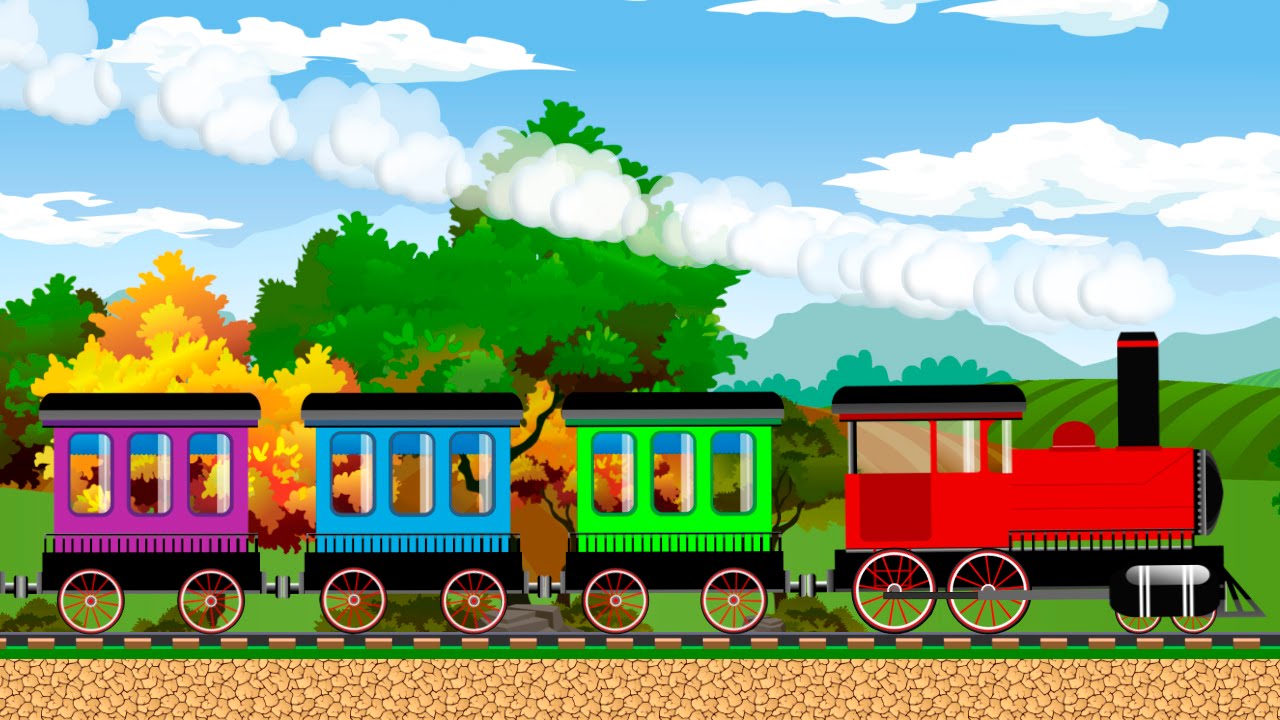 Дети: Железная дорога,-А что по железной дороге ездит?-Поезд, это тоже наземный транспорт.Отправляемся  в путь, произнося звукоподражание: «Чух-чух-чух» Ой, не проехать, не пройтиВсюду горы на пути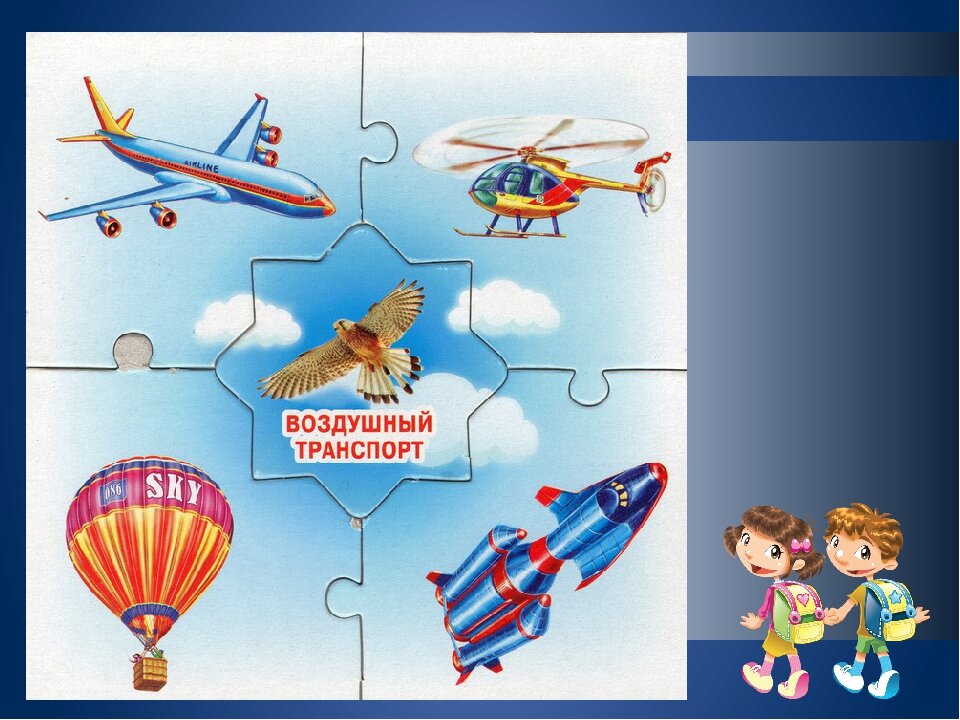 Какой транспорт нам здесь поможет?-Правильно воздушный, какой воздушный транспорт вы знаете?Называют (самолет, вертолет, воздушный шар, аэроплан)На чем дальше отправимся мы с вами путешествовать узнаем, если поиграем:Игра «Самолеты»Заводим мотор: д-д-д-д! Полетели!Раз, заводим мы моторы, (Дети произносят звук [р].)Быстро мчимся через горы, (Дети произносят звук [л].)Вправо, влево завернём, (Бегут друг за другом по кругу.)На посадку мы пойдём. (Приседают.)Игра «Четвертый лишний»Машина, троллейбус, автобус, самолет.Самолет, вертолет, поезд, воздушный шар.Какой самый быстрый транспорт?-Самолет.-Давайте снова сядем в самолет и полетим назад!Подвижная игра «САМОЛЕТ»Руки в стороны — в полет-Отправляем самолет. (Дети бегут на носочках по кругу, расставив руки в стороны.)Правое крыло вперед, (Поворот через правое плечо.)Левое крыло вперед, (Поворот через левое плечо.)Полетел наш самолет. (Бегут по кругу, расставив руки в стороны.)-Вот мы и дома .-Ребята, что вам понравилось сегодня в нашем путешествии?На скольких транспортах мы путешествовали?А, еще нам помогла дружба.Спасибо вам большое!Физкультура   Обед:Тихий час :   Не забываем про режим это самое главное для ребёнка!, 